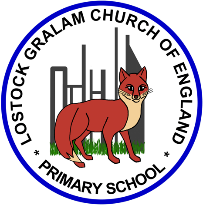 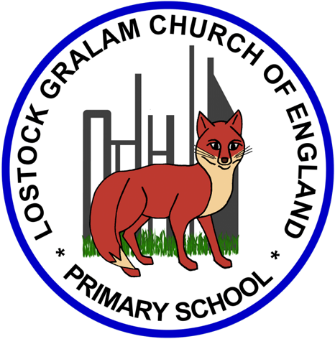                                            LOSTOCK GRALAM C of E Primary School RELIGIOUS EDUCATION LONG TERM PLANKey:       highlighted grey = use Diocesan syllabus unit plans        yellow italics = Understanding Christianity units            highlighted blue = Use CW&C/own MTPs                                            LOSTOCK GRALAM C of E Primary School RELIGIOUS EDUCATION LONG TERM PLANKey:       highlighted grey = use Diocesan syllabus unit plans        yellow italics = Understanding Christianity units            highlighted blue = Use CW&C/own MTPs                                            LOSTOCK GRALAM C of E Primary School RELIGIOUS EDUCATION LONG TERM PLANKey:       highlighted grey = use Diocesan syllabus unit plans        yellow italics = Understanding Christianity units            highlighted blue = Use CW&C/own MTPs                                            LOSTOCK GRALAM C of E Primary School RELIGIOUS EDUCATION LONG TERM PLANKey:       highlighted grey = use Diocesan syllabus unit plans        yellow italics = Understanding Christianity units            highlighted blue = Use CW&C/own MTPs                                            LOSTOCK GRALAM C of E Primary School RELIGIOUS EDUCATION LONG TERM PLANKey:       highlighted grey = use Diocesan syllabus unit plans        yellow italics = Understanding Christianity units            highlighted blue = Use CW&C/own MTPs                                            LOSTOCK GRALAM C of E Primary School RELIGIOUS EDUCATION LONG TERM PLANKey:       highlighted grey = use Diocesan syllabus unit plans        yellow italics = Understanding Christianity units            highlighted blue = Use CW&C/own MTPs                                            LOSTOCK GRALAM C of E Primary School RELIGIOUS EDUCATION LONG TERM PLANKey:       highlighted grey = use Diocesan syllabus unit plans        yellow italics = Understanding Christianity units            highlighted blue = Use CW&C/own MTPs Autumn 1Autumn 2Spring 1Spring 2Summer 1Summer 2EYFSChristianityWhat is prayer? Who do I think God is? How do our families celebrate special events? Where is my special place? What is love? Why is the word God so important to Christians? (UC: F1)Christianity What happens in our local church? Eg Harvest. Why do we do a nativity play? Why do Christians give presents at Christmas? (Diocese plans) – Christian Community and Incarnation Christmas)ThemeFestivals & Eventsfor ideasEg Holi, EidShrove TuesdayMother’s DayBaptismSee CW&C Early Years GuidanceChristianity Why do Christians put three crosses in an Easter garden?How was Easter Day different from Good Friday?Why are Christians happy on Easter day? (Diocese plans)ChristianityCreationWhat does the creation story teach Christians about God? (Diocese plans)ChristianityDiscipleshipWhy did the first disciples change their lives when they met Jesus?  (Diocese plans)Year 1ChristianityBaptismWhat does it mean to belong? (CW&C)Christianity Incarnation What can be learnt about Jesus from the nativity story?  (Diocese plans)Why does Christmas matter to Christians? UC: 1:3Christianity What do Christians believe God is like?UC 1:1Good NewsWhat good news stories did Jesus tell? (Diocese plans)ChristianityResurrectionWhat happens in church at Easter?Why was the empty tomb good news for Christians?(Diocese plans)Islam – own unit link with Christianity BaptismHow do Muslims express new beginnings? (babies, marriages)ChristianityCreationWho made the world?(UC: 1:2)Year 2Christianity GodWhat do some stories in the Bible teach about God?(Diocese plans)Christianity CreationHow did Adam & Eve spoil creation? (Diocese plans)IncarnationWhat does the visit of the magi tell Christians about Jesus?  (Diocese plans)JudaismWhy is Joseph important to Jewish people? (Torah)How do Jews show their love for God in their daily life? (Shabbat)How do Jews worship in a synagogue?What do Jews believe about God?own unit and (Diocese plans)JudaismWhy is Joseph important to Jewish people? (Torah)How do Jews show their love for God in their daily life? (Shabbat)How do Jews worship in a synagogue?What do Jews believe about God?own unit and (Diocese plans)ChristianityChristian CommunityHow do we know when someone belongs to a Christian community? What do Christians mean when they use the word church? (Diocese plans)IslamWhat do Muslims say God is like?  (Diocese plans)Why is Muhammad(pbuh) important to Muslims?  (Diocese plans)                                           LOSTOCK GRALAM C of E Primary School RELIGIOUS EDUCATION LONG TERM PLANKey:       highlighted grey = use Diocesan syllabus unit plans        yellow italics = Understanding Christianity units            highlighted blue = Use CW&C/own MTPs                                            LOSTOCK GRALAM C of E Primary School RELIGIOUS EDUCATION LONG TERM PLANKey:       highlighted grey = use Diocesan syllabus unit plans        yellow italics = Understanding Christianity units            highlighted blue = Use CW&C/own MTPs                                            LOSTOCK GRALAM C of E Primary School RELIGIOUS EDUCATION LONG TERM PLANKey:       highlighted grey = use Diocesan syllabus unit plans        yellow italics = Understanding Christianity units            highlighted blue = Use CW&C/own MTPs                                            LOSTOCK GRALAM C of E Primary School RELIGIOUS EDUCATION LONG TERM PLANKey:       highlighted grey = use Diocesan syllabus unit plans        yellow italics = Understanding Christianity units            highlighted blue = Use CW&C/own MTPs                                            LOSTOCK GRALAM C of E Primary School RELIGIOUS EDUCATION LONG TERM PLANKey:       highlighted grey = use Diocesan syllabus unit plans        yellow italics = Understanding Christianity units            highlighted blue = Use CW&C/own MTPs                                            LOSTOCK GRALAM C of E Primary School RELIGIOUS EDUCATION LONG TERM PLANKey:       highlighted grey = use Diocesan syllabus unit plans        yellow italics = Understanding Christianity units            highlighted blue = Use CW&C/own MTPs                                            LOSTOCK GRALAM C of E Primary School RELIGIOUS EDUCATION LONG TERM PLANKey:       highlighted grey = use Diocesan syllabus unit plans        yellow italics = Understanding Christianity units            highlighted blue = Use CW&C/own MTPs                                            LOSTOCK GRALAM C of E Primary School RELIGIOUS EDUCATION LONG TERM PLANKey:       highlighted grey = use Diocesan syllabus unit plans        yellow italics = Understanding Christianity units            highlighted blue = Use CW&C/own MTPs Autumn 1Autumn 2Spring 1Spring 2Summer 1Summer 2Summer 2Year 3Christianity God  How do Christians use symbols to explain what God is like? How do Christians use words, prayers, songs or hymns to describe God as ‘three in one’?(Diocese plans)Christianity Creation Why do you think the creation stories are similar and different? (Diocese plans Yr. 4) (Also see UC 2a:1)Incarnation  Why do you think there are different stories about Jesus’ birth? (Diocese plans)Cross ReligiousHow do people worship in a …?(church, Mosque,Synagogue, mandir)Include why Humanism doesn’t worship. (own)ChristianityDiscipleshipHow does the Bible help Christians to live? (Diocese plans)HinduismHow do Hindus describe God?How important is God in Hindu family life?(Diocese plans)How do Hindus view God and celebrate Diwali?(CW&C)HinduismHow do Hindus describe God?How important is God in Hindu family life?(Diocese plans)How do Hindus view God and celebrate Diwali?(CW&C)HinduismHow do Hindus describe God?How important is God in Hindu family life?(Diocese plans)How do Hindus view God and celebrate Diwali?(CW&C)Year 4Christianity Holy Spirit What does Christian art teach people about the Trinity? (Diocese plans)Also UC: 2a:3What is the Trinity?Christianity Incarnation  What is good news for Christians in the Christmas story? (Diocese plans)Also UC: 2a:3IslamHow does a mosque show that the idea of one community is important to Muslims?How do Muslims show community is important in practice?(Diocese plans)How was the Qur’an revealed to Muhammad as the final prophet? (Night of Power, Qur’an, Islam)(own)Cf Diocese Yr.5 Mosque community)ChristianitySalvation Why do Christians believe Jesus rescued people?(Diocese plans)ChristianityDiscipleshipHow do Christians follow Jesus?(Diocese plans)ChristianityDiscipleshipHow do Christians follow Jesus?(Diocese plans)JudaismWhy is Passover important to Jews?(Diocese plans)Why is the escape from Egypt important to Jewish people?(Diocese plans)                                           LOSTOCK GRALAM C of E Primary School RELIGIOUS EDUCATION LONG TERM PLANKey:       highlighted grey = use Diocesan syllabus unit plans        yellow italics = Understanding Christianity units            highlighted blue = Use CW&C/own MTPs                                            LOSTOCK GRALAM C of E Primary School RELIGIOUS EDUCATION LONG TERM PLANKey:       highlighted grey = use Diocesan syllabus unit plans        yellow italics = Understanding Christianity units            highlighted blue = Use CW&C/own MTPs                                            LOSTOCK GRALAM C of E Primary School RELIGIOUS EDUCATION LONG TERM PLANKey:       highlighted grey = use Diocesan syllabus unit plans        yellow italics = Understanding Christianity units            highlighted blue = Use CW&C/own MTPs                                            LOSTOCK GRALAM C of E Primary School RELIGIOUS EDUCATION LONG TERM PLANKey:       highlighted grey = use Diocesan syllabus unit plans        yellow italics = Understanding Christianity units            highlighted blue = Use CW&C/own MTPs                                            LOSTOCK GRALAM C of E Primary School RELIGIOUS EDUCATION LONG TERM PLANKey:       highlighted grey = use Diocesan syllabus unit plans        yellow italics = Understanding Christianity units            highlighted blue = Use CW&C/own MTPs                                            LOSTOCK GRALAM C of E Primary School RELIGIOUS EDUCATION LONG TERM PLANKey:       highlighted grey = use Diocesan syllabus unit plans        yellow italics = Understanding Christianity units            highlighted blue = Use CW&C/own MTPs                                            LOSTOCK GRALAM C of E Primary School RELIGIOUS EDUCATION LONG TERM PLANKey:       highlighted grey = use Diocesan syllabus unit plans        yellow italics = Understanding Christianity units            highlighted blue = Use CW&C/own MTPs                                            LOSTOCK GRALAM C of E Primary School RELIGIOUS EDUCATION LONG TERM PLANKey:       highlighted grey = use Diocesan syllabus unit plans        yellow italics = Understanding Christianity units            highlighted blue = Use CW&C/own MTPs Autumn 1Autumn 2Spring 1Spring 2Summer 1Summer 2Year 5Christianity DiscipleshipHow does the ‘Sermon on the Mount’ help Christians to follow Jesus?(Diocese plans)Christianity Incarnation Why are titles given to Jesus at Christmas time?(Diocese plans) UC: (2b:4) Was Jesus the Messiah?Humanism   What is Humanism?What does it mean to be a Humanist?How Humanists believe they can be happy?(CW&C)Christianity Forgiveness What is the difference between forgiveness and justice?(Diocese plans)IslamHow is faith expressed through everyday life?(Worship of Allah, Everyday life, Islamic Aid)(CW&C)IslamHow do Muslims show community is important in practice? Why are the 5 pillars important to Muslims? (Diocese plans)(5 pillars, Umma)Community or(CW&C) optionalYear 6Free Choice  What does it mean to live in a religiously diverse world?(CW&C)Christianity Christian CommunityHow are local, national and global church communities similar and different? How do Christian leaders help build the kind of world Jesus wants? (Diocese plans)HumanismHow does Humanism differ from following a religious belief?What role does Humanism play in our modern society?(CW&C)Christianity SalvationWhat evidence is there for the resurrection?(Diocese plans)CF UC 2B:7What difference does the resurrection make to Christians? SikhismHow do Sikhs worship?(CW&C)SikhismWhy is community and equality important to Sikhs?(CW&C)